KenyaNigeriaSouth AfricaFlag (Color each flag)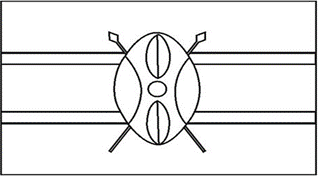 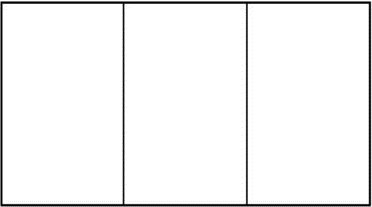 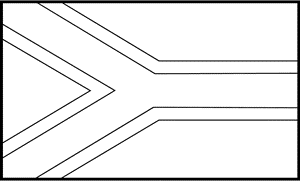 Type of Government:Head of Government (Title and name):How is the head of government chosen?Duration of term for head of government:Voting Rights:KenyaNigeriaSouth AfricaLevel of Citizen Participation (Choices: autocratic or democratic)Additional Info (under “People and Society”):Life expectancy rate: ___ yearsLiteracy rate:  _______%HIV/AIDS rate: _______% (number ______ in the world)School Life Expectancy:            Total: ______ years           Male: _____ years           Female: ____ yearsLife expectancy rate: ___ yearsLiteracy rate:  _______%HIV/AIDS rate: _______% (number ______ in the world)School Life Expectancy:            Total: ______ years           Male: _____ years           Female: ____ yearsLife expectancy rate: ___ yearsLiteracy rate:  _______%HIV/AIDS rate: _______% (number ______ in the world)School Life Expectancy:            Total: ______ years           Male: _____ years           Female: ____ years